SETTING-UP PATIENT SERVICES ACCOUNTWhen registering your Patient Services account please see these screen snips to help with this process. Once you have received the letter from NoReply@MyVisionOnline or NoReply@Patient-Services.co.uk please set up your account by clicking on the link in the letter www.patient-services.co.uk that will take you here: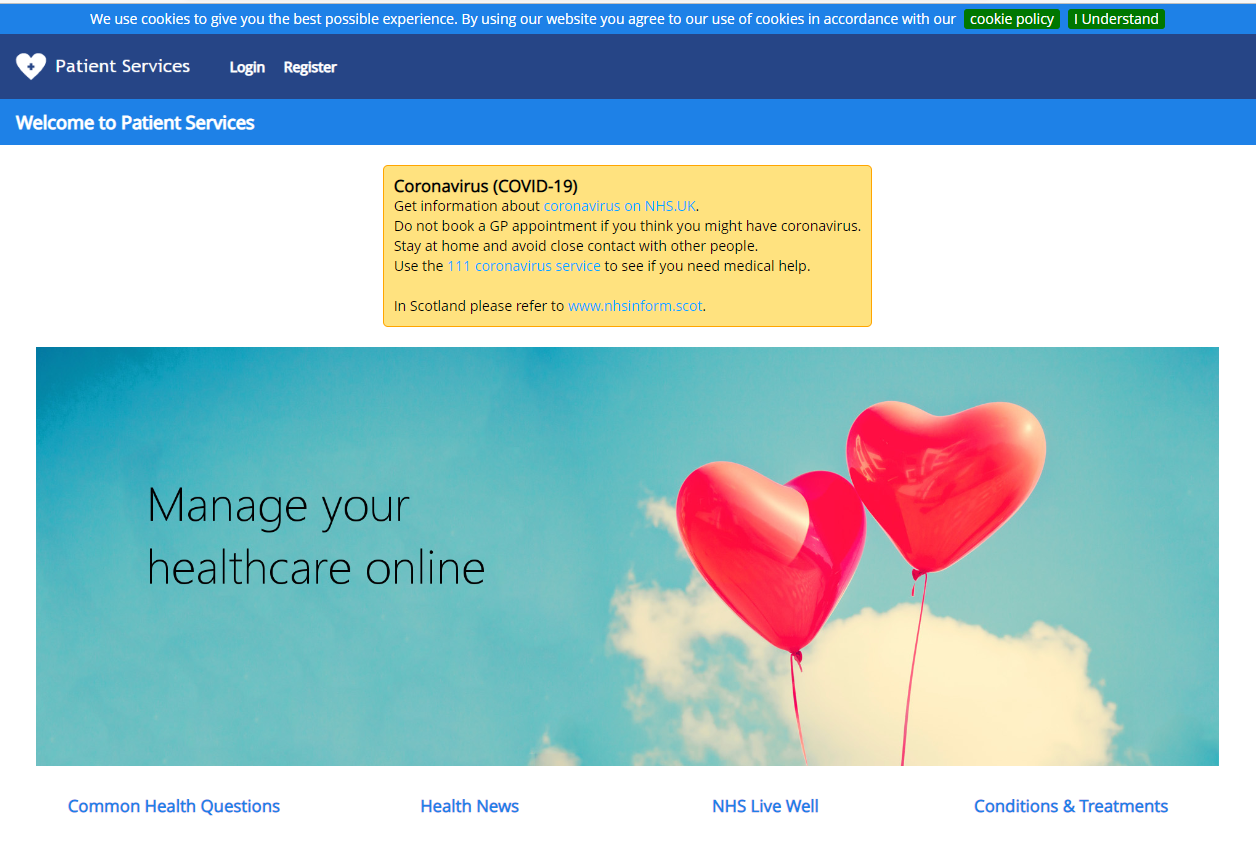 Click REGISTER 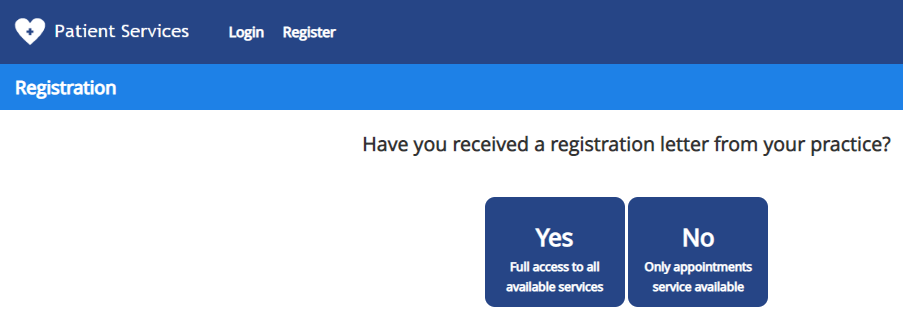 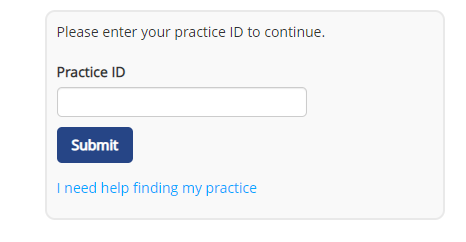 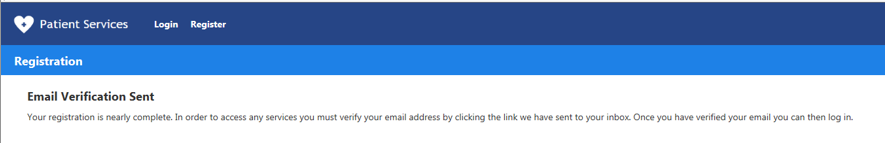 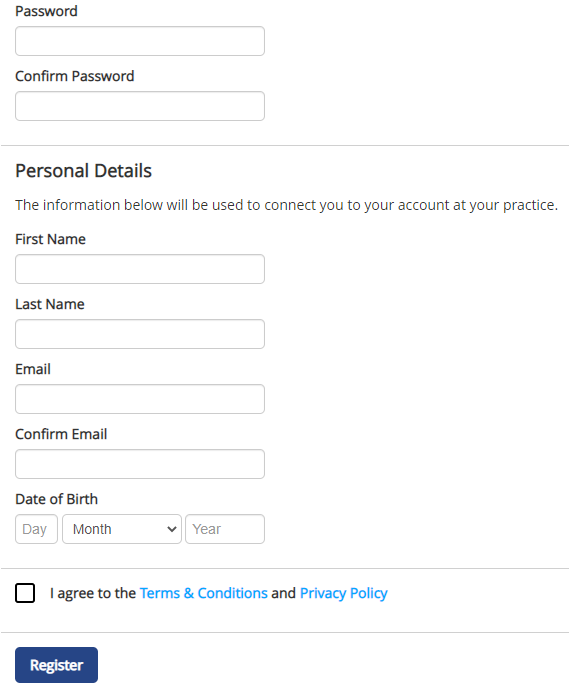 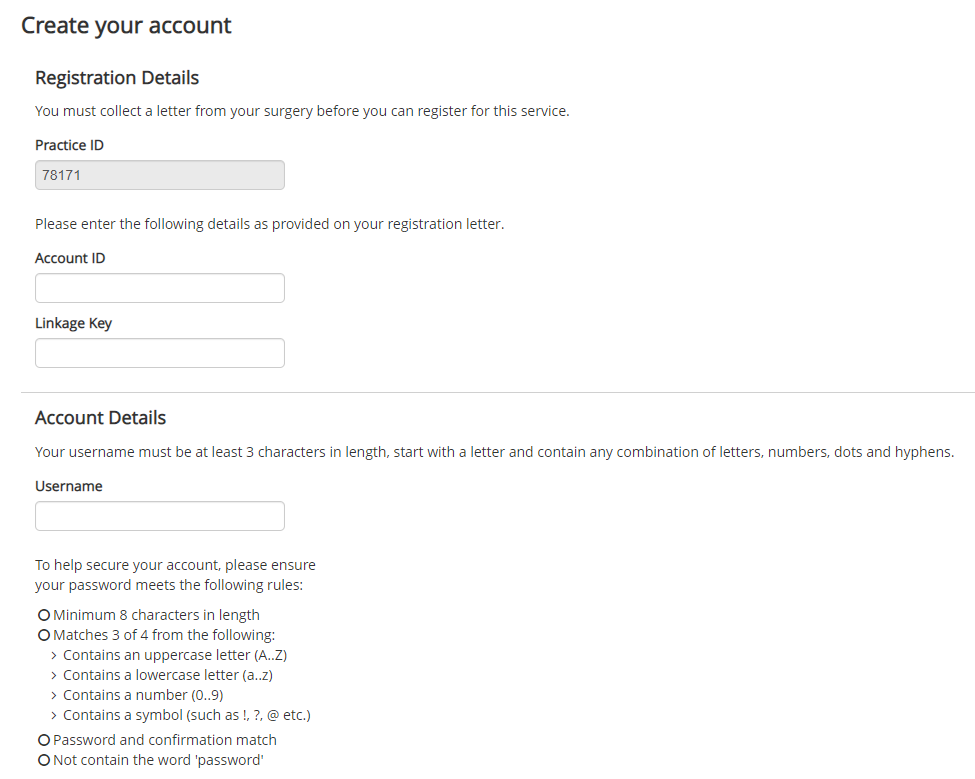 Once you have verified your email, please log-in to your account: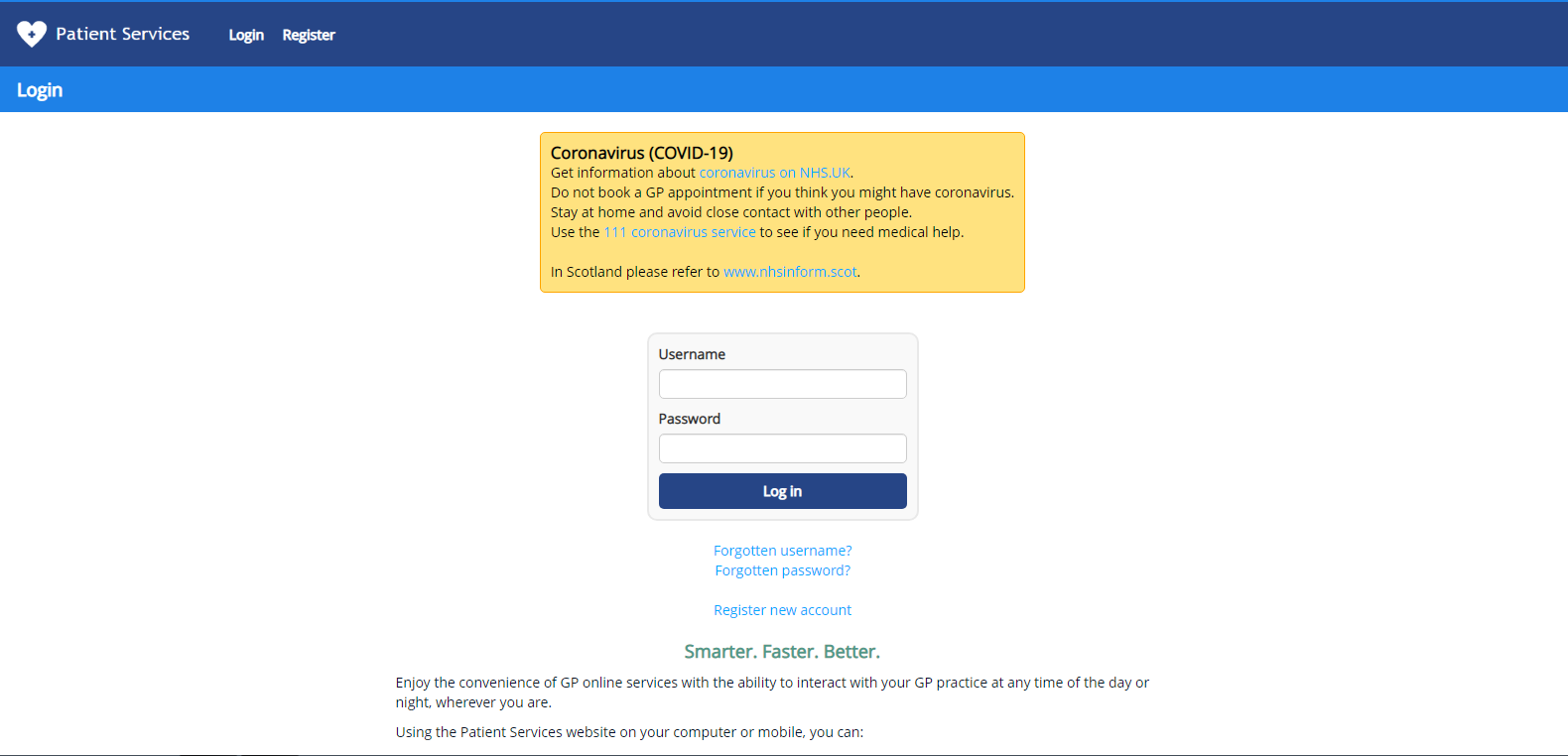 On successful log-in you should see the screen below: (The Welcome message may change.)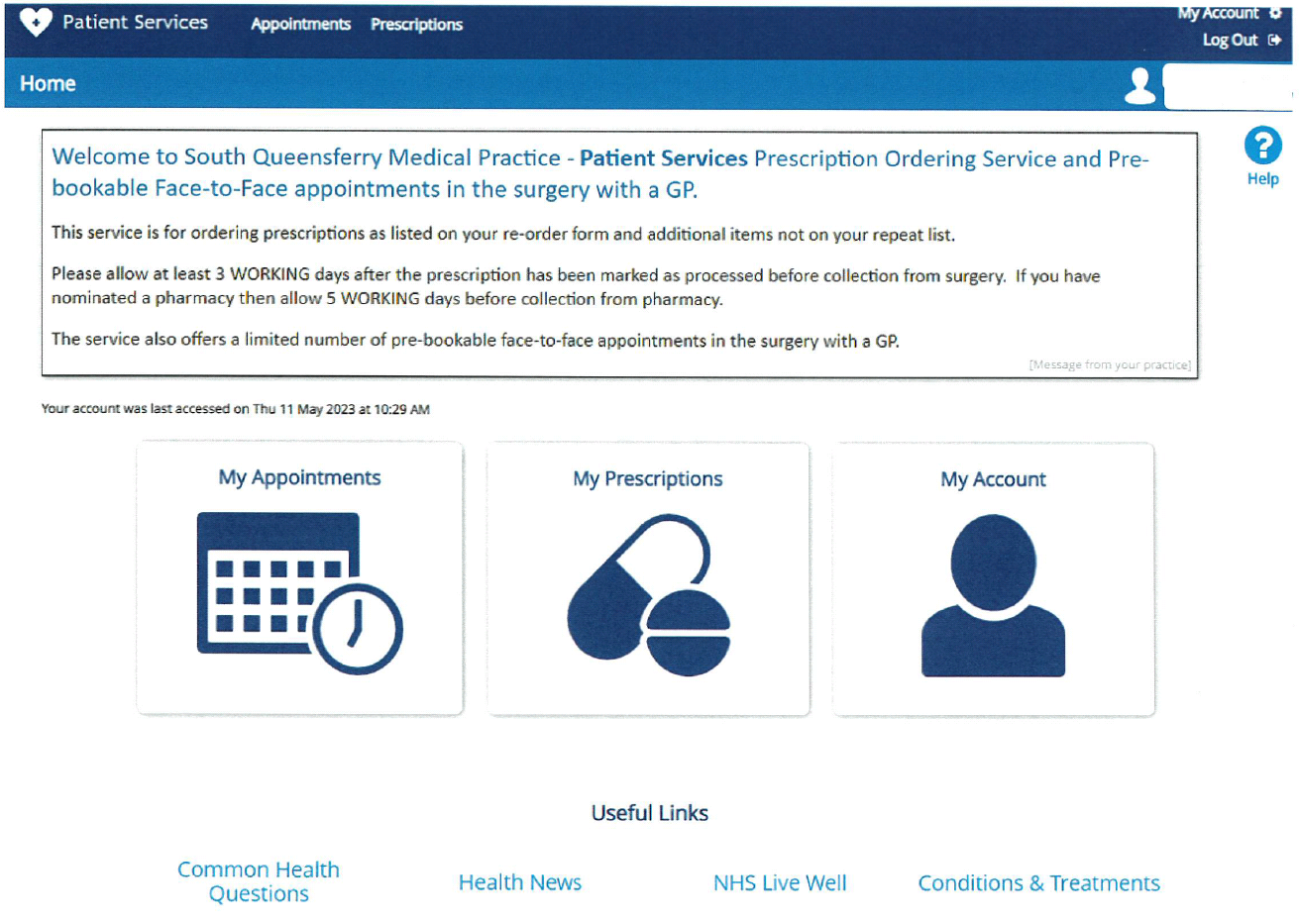 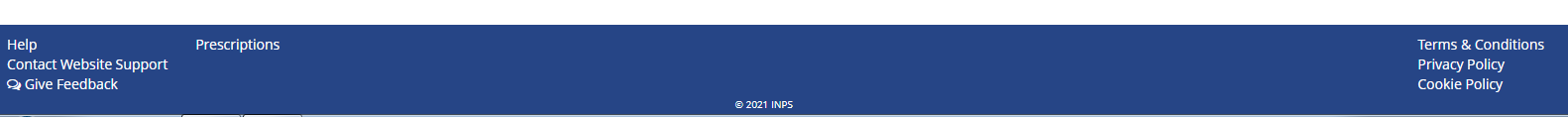 When ‘My Prescriptions’ selected you should see a list of repeat medications if you have any and a section below to request expired repeats or other medications not on repeat.Please remember to select the ‘Request’ button.  You will receive a confirmation email when we receive your prescription request.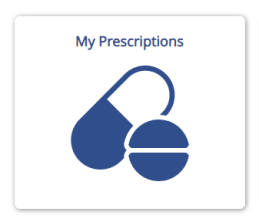 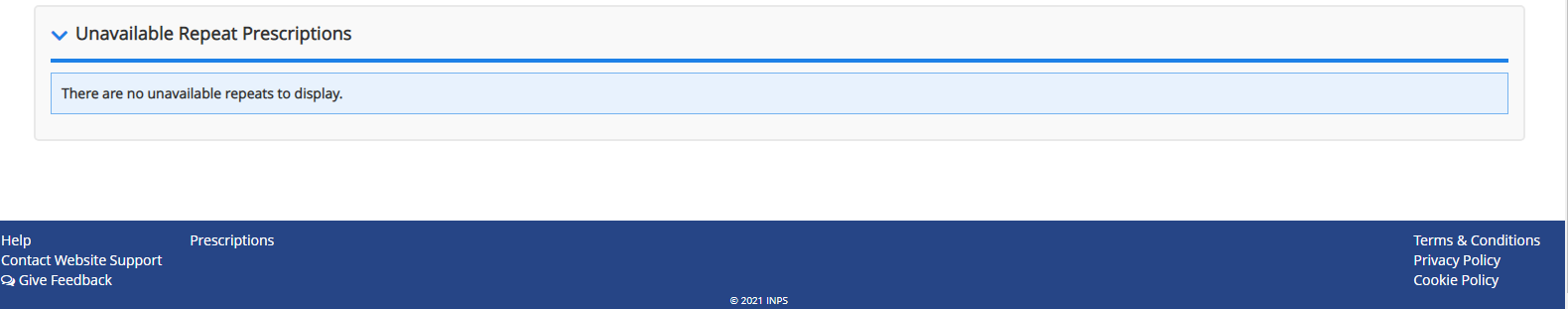 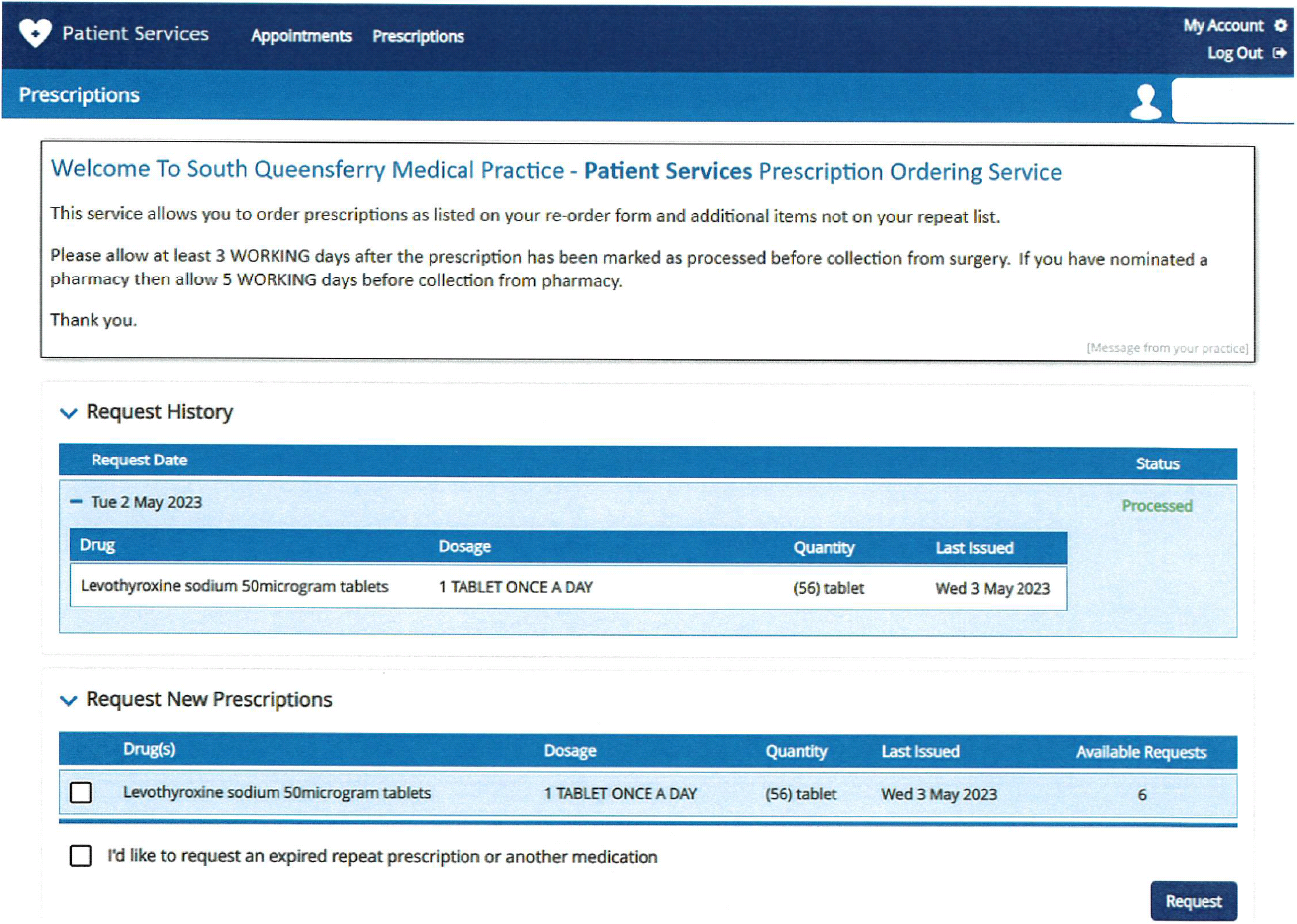 When ‘My Appointments’ clicked, select ‘+ Add New Appointment’ and you will see the Appointment Search Filter – you can then add to the filter to search times, dates and specific GPs.  When results displayed, select the appointment suitable for you and click ‘book’. Please note all the appointments available to book are with a GP for a face-to-face consultation in the surgery.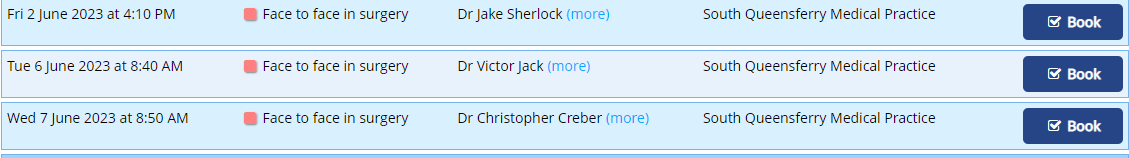 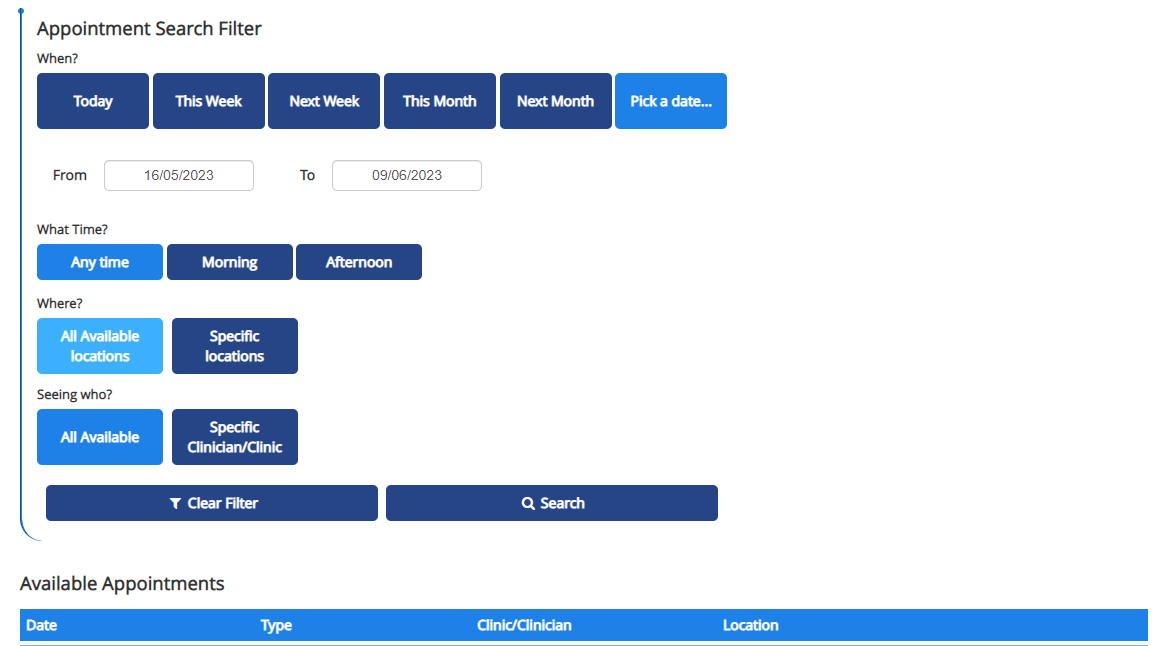 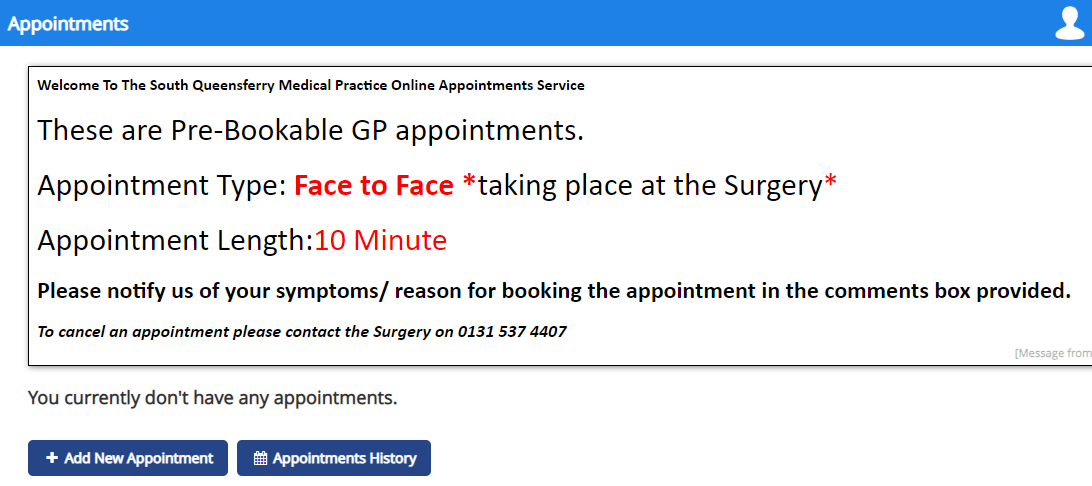 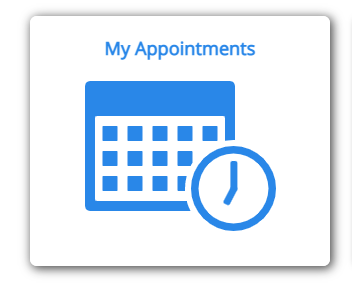 When appointment selected and booked the following is displayed:Please add details to ‘Reason for appointment’ as this is helpful to the GP. 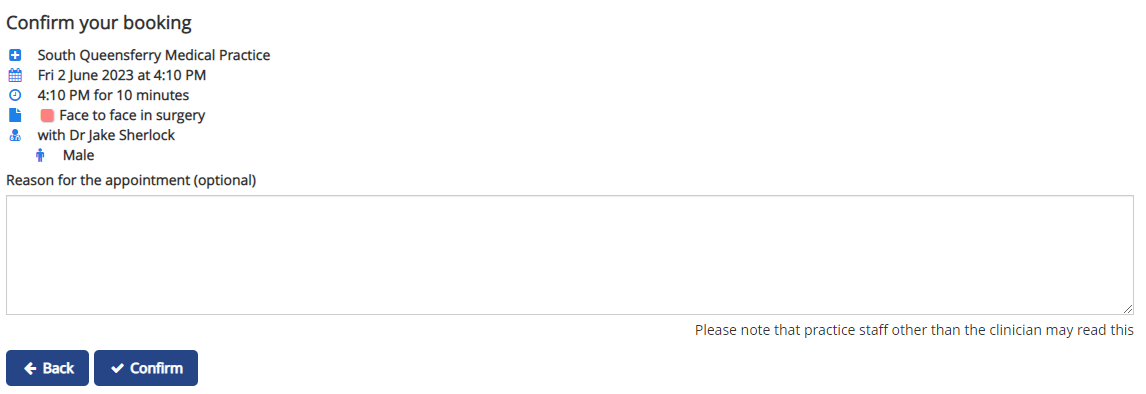 Please remember to click ‘Confirm’ to secure your booking.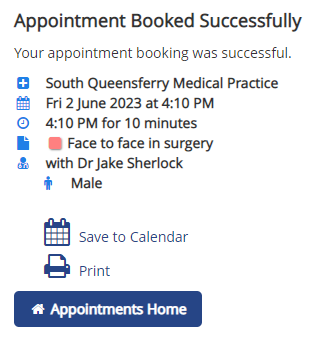 To cancel booked appointments, go to ‘Appointments Home’ and select ‘Cancel’ for the appointment(s) you wish to cancel.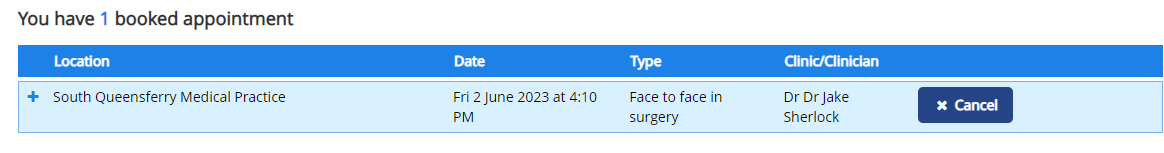 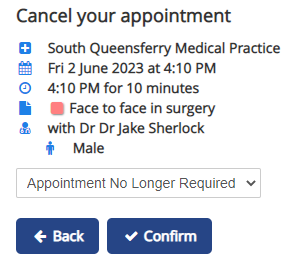 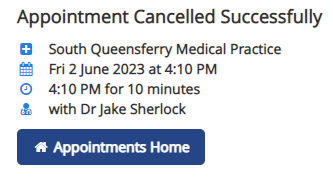 Please remember to click ‘Confirm’ to cancel your booking.